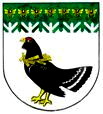 от 26 мая 2021 года № 236Об утверждении Положения об организации и ведении гражданской обороны в Мари-Турекском муниципальном районеВ соответствии с Федеральными законами от 06 октября 2003 года № 131-ФЗ «Об общих принципах организации местного самоуправления в Российской Федерации», от 12 февраля 1998 года № 28-ФЗ «О гражданской обороне», постановлением Правительства Российской Федерации от 26 ноября 2007 года № 804 «Об утверждении Положения о гражданской обороне в Российской Федерации» и в целях решения задач в области гражданской обороны на территории Мари-Турекского муниципального района, администрация Мари-Турекского муниципального района Республики Марий Эл п о с т а н о в л я е т:1. Утвердить прилагаемое Положение об организации и ведении гражданской обороны в Мари-Турекском муниципальном районе.2. Признать утратившим силу постановление администрации Мари-Турекского муниципального района от 23 марта 2020 года № 123 «Об утверждении Положения об организации и ведении гражданской обороны в Мари-Турекском муниципальном районе».3. Настоящее постановление подлежит размещению на официальном сайте Мари-Турекского муниципального района в информационно-телекоммуникационной сети «Интернет».4. Контроль за исполнением настоящего постановления возложить на первого заместителя главы администрации Мари-Турекского муниципального района Зыкова А.С.Положение об организации и ведении гражданской обороны в Мари-Турекском муниципальном районеI. Общие положения1. Настоящее Положение разработано в соответствии с Федеральным законом от 12 февраля 1998 года № 28-ФЗ «О гражданской обороне», постановлением Правительства Российской Федерации от 26 ноября 2007 года № 804 «Об утверждении Положения о гражданской обороне в Российской Федерации» и определяет организационные основы гражданской обороны, содержание основных мероприятий гражданской обороны, состав сил и средств гражданской обороны, порядок организации подготовки к ведению и ведение гражданской обороны в Мари-Турекском муниципальном районе.2. Мероприятия по гражданской обороне в Мари-Турекском муниципальном районе организуются и проводятся на всей территории Мари-Турекского муниципального района на местном уровне и в организациях в соответствии с действующим законодательством Российской Федерации, законами и нормативно- правовыми актами Республики Марий Эл, а также настоящим Положением.Обеспечение выполнения мероприятий по гражданской обороне  осуществляется органами управления, силами и средствами гражданской обороны и районного звена территориальной подсистемы Республики Марий Эл единой государственной системы предупреждения и ликвидации чрезвычайных ситуаций.3. Подготовка к ведению гражданской обороны на территории Мари-Турекского муниципального района основывается на заблаговременном выполнении мероприятий по подготовке к защите населения, материальных и культурных ценностей на территории Мари-Турекского муниципального района от опасностей, возникающих при военных конфликтах либо вследствие этих конфликтов, а также при чрезвычайных ситуациях природного и техногенного характера и осуществляется на основании годовых планов, предусматривающих основные мероприятия по вопросам гражданской обороны, предупреждения и ликвидации чрезвычайных ситуаций (далее - план основных мероприятий) Мари-Турекского муниципального района и организаций.4. Ведение гражданской обороны заключается в выполнении мероприятий по защите населения, материальных и культурных ценностей на территории Мари-Турекского муниципального района от опасностей, возникающих при военных конфликтах либо вследствие этих конфликтов, а также при чрезвычайных ситуациях природного и техногенного характера и осуществляется на основании Плана гражданской обороны и защиты населения Мари-Турекского муниципального района, планов гражданской обороны соответствующих организаций.План гражданской обороны и защиты населения Мари-Турекского муниципального района и планы гражданской обороны организаций определяет объем, организацию, порядок, способы и сроки выполнения мероприятий по гражданской обороне и ликвидации чрезвычайных ситуаций природного и техногенного характера в военное время.Ведение гражданской обороны на территории Мари-Турекского муниципального района осуществляется на основе планов гражданской обороны и защиты населения Мари-Турекского муниципального района, а в организациях на основе планов гражданской обороны организаций и начинается с момента введения в действие Президентом Российской Федерации Плана гражданской обороны и защиты населения Российской ФедерацииВыполнение мероприятий по гражданской обороне и ликвидации чрезвычайных ситуаций природного и техногенного характера в мирное время осуществляется в соответствии с планом действий по предупреждению и ликвидации чрезвычайных ситуаций.Обеспечение выполнения мероприятий по гражданской обороне осуществляется органами управления, силами и средствами гражданской обороны и единой государственной системы предупреждения и ликвидации чрезвычайных ситуаций.5. Администрация Мари-Турекского муниципального района, Мари-Турекская городская администрация, организации независимо от их организационно-правовых форм, в целях решения задач в области гражданской обороны в соответствии с установленными полномочиями в области гражданской обороны в пределах границ Мари-Турекского муниципального района создают и содержит силы, средства, объекты гражданской обороны, запасы материально-технических, продовольственных, медицинских средств, организует и проводит подготовку населения в области гражданской обороны, планируют и организуют проведение мероприятий по гражданской обороне.Администрация Мари-Турекского муниципального района определяет перечень организаций, обеспечивающих выполнение мероприятий местного уровня по гражданской обороне.6. Глава администрации Мари-Турекского муниципального района, Мари-Турекской городской администрации и руководители организаций независимо от их организационно-правовых форм, расположенные на территории Мари-Турекского  муниципального района  (далее – организации) несут персональную ответственность за организацию и проведение мероприятий по гражданской обороне и защите населения.II. Полномочия администрации Мари-Турекского муниципального района в области гражданской обороны 7. Глава администрации Мари-Турекского муниципального района:- утверждает План гражданской обороны и защиты населения и вводит его в действие- осуществляет общее руководство гражданской обороной на территории Мари-Турекского муниципального района;- обеспечивает функционирование и взаимодействие с городской и сельскими администрациями, организациями Мари-Турекского муниципального района при решении задач и выполнении мероприятий гражданской обороны на территории Мари-Турекского муниципального района;- утверждает (определяет) состав комиссий и коллегиальных органов, создаваемых в целях организации выполнения мероприятий по гражданской обороне и порядок их деятельности в границах Мари-Турекского муниципального района;- контролирует решение задач и выполнение мероприятий гражданской обороны на территории Мари-Турекского муниципального района;- осуществляет полномочия в области гражданской обороны в соответствии с действующим законодательством Российской Федерации. 8. Администрации Мари-Турекского муниципального района, Мари-Турекская  городская администрация, организации в пределах своей компетенции (полномочий):- организуют проведение мероприятий по гражданской обороне, разрабатывают и реализовывают план гражданской обороны и защиты населения;- создают и поддерживают в состоянии готовности силы и средства гражданской обороны на территории Мари-Турекского муниципального района;- организуют  подготовку населения в области гражданской обороны;- создают и поддерживают в состоянии постоянной готовности к использованию муниципальную систему оповещения населения об опасностях, возникающих при военных конфликтах или вследствие этих конфликтов, а также при чрезвычайных ситуациях природного и техногенного характера, защитные сооружения и другие объекты гражданской обороны;- планируют мероприятия по подготовке к приему и размещению эвакуируемого населения на территории Мари-Турекского муниципального района;- планируют и проводят первоочередные мероприятия по поддержанию устойчивого функционирования организаций в военное время;- создают и содержат в целях гражданской обороны запасы материально-технических, продовольственных, медицинских средств;- обеспечивают своевременное оповещение населения, в том числе экстренное оповещение населения, об опасностях, возникающих при военных конфликтах или вследствие этих конфликтов, а также  об угрозе возникновения и возникновении чрезвычайных ситуациях природного и техногенного характера.9. Администрация  Мари-Турекского муниципального района может по взаимному соглашению передавать сельским администрациям  осуществление части своих полномочий, если это не противоречит действующему законодательству Российской Федерации.III. Мероприятия по гражданской обороне10. Администрация Мари-Турекского муниципального района, Мари-Турекская городская администрация  и организации в целях решения основных задач в области гражданской обороны в соответствии с установленными федеральным законодательством Российской Федерации полномочиями, планируют и осуществляют мероприятия: а) по подготовке населения в области гражданской обороны:-нормативно-методическое обеспечение функционирования единой системы подготовки населения в области гражданской обороны и защиты от чрезвычайных ситуаций природного и техногенного характера;- осуществление подготовки личного состава формирований и служб организаций, а также работников организаций в области гражданской обороны;- планирование и осуществление подготовки населения в области гражданской обороны;- создание, оснащение, организация деятельности и всестороннего обеспечения функционирования учебно-консультационных пунктов, учебной материально-технической базы по гражданской обороне;- проведение учений и тренировок по гражданской обороне;- пропаганда знаний в области гражданской обороны;б) по оповещению населения об опасностях, возникающих при военных конфликтах или вследствие этих конфликтов, а также при чрезвычайных ситуациях природного и техногенного характера:- создание и поддержание в состоянии постоянной готовности муниципальной системы оповещения населения, осуществления ее модернизации на базе технических средств нового поколения;-создание и поддержание в состоянии готовности локальных систем оповещения организациями, эксплуатирующими опасные производственные объекты I и II классов опасности, особо радиационно опасные и ядерно опасные производства и объекты, последствия аварий на которых могут причинить вред жизни и здоровью населения, проживающего или осуществляющего хозяйственную деятельность  в зонах воздействия поражающих факторов за пределами их территорий, гидротехнические сооружения чрезвычайно высокой опасности и гидротехнические сооружения высокой опасности;- установка специализированных технических средств оповещения и информирования населения в местах массового пребывания людей;- комплексное использование средств единой сети электросвязи Российской Федерации, сетей и средств радио-, проводного и телевизионного вещания и других технических средств передачи информации;- сбор информации в области гражданской обороны и обмен ею;в) по эвакуации населения, материальных и культурных ценностей в безопасные районы:- организация планирования, подготовки и проведения мероприятий по эвакуации населения, материальных и культурных ценностей в безопасные районы из зон возможных опасностей;- создание и организация деятельности эвакуационных органов, а также подготовка их личного состава;г) по предоставлению населению средств индивидуальной и коллективной  защиты:- сохранение, поддержание в состоянии постоянной готовности к использованию по предназначению и техническое обслуживание защитных сооружений гражданской обороны и их технических систем; - приспособление в мирное время и при приведении гражданской обороны в готовность к ее ведению и в ходе ее ведения в военное время заглубленных помещений и сооружений подземного пространства для укрытия населения;-обеспечение укрытия населения в защитных сооружениях гражданской обороны, заглубленных помещениях и сооружениях подземного пространства;-обеспечение средствами индивидуальной защиты сил гражданской обороны создаваемых администрацией Мари-Турекского муниципального района;д) по световой и другим видам маскировки мероприятия не проводятся.е) по проведению аварийно-спасательных работ в случае возникновения опасностей для населения при военных конфликтах или вследствие этих конфликтов, а также вследствие чрезвычайных ситуаций природного и техногенного характера:- создание, оснащение и подготовка необходимых сил и средств гражданской обороны и районного звена единой государственной системы предупреждения и ликвидации чрезвычайных ситуаций, а также планирование их действий;- создание и поддержание в состоянии постоянной готовности к использованию по предназначению запасов материально-технических, продовольственных, медицинских и иных средств для обеспечения аварийно-спасательных и других неотложных работ; - учет и ведение реестра нештатных формирований по обеспечению выполнения мероприятий местного уровня по гражданской обороне;ж) по первоочередному обеспечению населения, пострадавшего при военных конфликтах или вследствие этих конфликтов, а также при чрезвычайных ситуациях природного и техногенного характера:- планирование и организация основных видов жизнеобеспечения населения; - создание и поддержание в состоянии постоянной готовности к использованию по предназначению запасов материально-технических, продовольственных, иных средств;- снабжение населения продовольственными и  непродовольственными товарами;- предоставление населению коммунально-бытовых услуг; - инвентаризация сохранившегося и оценка состояния поврежденного жилого фонда, определение возможности его использования для размещения пострадавшего населения;- проведение санитарно-гигиенических и противоэпидемических мероприятий среди населения, пострадавшего при военных конфликтах или вследствие этих конфликтов;- определение численности населения, оставшегося без жилья;-предоставление населению информационно-психологической поддержки;- осуществление эвакуации пострадавших в лечебные учреждения;и) по борьбе с пожарами, возникшими при военных конфликтах или вследствие этих конфликтов:- создание необходимых противопожарных формирований, планирование их действий и организация взаимодействия с другими видами пожарной охраны;- организация тушения пожаров в районах проведения аварийно-спасательных и других неотложных работ в военное время; -организация тушения пожаров в жилой застройке в военное время;к) по санитарной обработке населения, обеззараживанию зданий и сооружений, специальной обработке техники и территорий:- заблаговременное создание запасов дезактивирующих, дегазирующих веществ и растворов с учетом местных условий и возможностей;- создание и оснащение сил для проведения санитарной обработки населения, обеззараживания зданий и сооружений, специальной обработки техники и территорий, подготовка их в области гражданской обороны с учетом местных условий и возможностей;- организация проведения мероприятий по санитарной обработке населения, обеззараживанию зданий и сооружений, специальной обработке техники и территорий с учетом местных условий и возможностей;л) по восстановлению и поддержанию порядка в районах, пострадавших при военных конфликтах или вследствие этих конфликтов, а также при чрезвычайных ситуациях природного и техногенного характера и террористических акций:- содействие в создании и оснащении сил охраны общественного порядка, подготовке их в области гражданской обороны;- восстановление и охрана общественного порядка, обеспечение безопасности дорожного движения на маршрутах выдвижения сил гражданской обороны и эвакуации населения; - обеспечение беспрепятственного передвижения сил гражданской обороны для проведения аварийно-спасательных и других неотложных работ; - осуществление пропускного режима и поддержание общественного порядка в очагах поражения;- усиление охраны объектов, подлежащих обязательной охране органами внутренних дел, имущества юридических и физических лиц по договорам, принятие мер по охране имущества, оставшегося без присмотра; м) по вопросам срочного восстановления функционирования необходимых коммунальных служб в военное время:- обеспечение готовности коммунальных служб к работе в условиях военного времени, планирование действий;- создание и подготовка резерва мобильных средств для очистки, опреснения и транспортировки воды;- создание на водопроводных станциях необходимых запасов реагентов, реактивов, консервантов и дезинфицирующих средств;- создание запасов резервуаров и емкостей, сборно-разборных трубопроводов, мобильных резервных и автономных источников энергии, другого необходимого оборудования и технических средств для организации жилищно-коммунального снабжения населения;- создание запасов материально-технических средств для восстановления поврежденных систем газо-, энерго- и водоснабжения;н) по срочному захоронению трупов в военное время:- заблаговременное в мирное время определение мест возможных захоронений;- создание, подготовка и поддержание в готовности сил и средств гражданской обороны для обеспечения мероприятий по срочному захоронению трупов, организация захоронения их с соблюдением установленных законодательством правил, в том числе на базе специализированных ритуальных организаций;- оборудование мест погребения (захоронения) тел (останков) погибших;- организация работ по поиску тел, фиксированию мест их обнаружения, извлечению и первичной обработке погибших, опознанию и документированию, перевозке и захоронению погибших;- организация санитарно-эпидемиологического надзора;о) по обеспечению устойчивости функционирования организаций, необходимых для выживания населения при военных конфликтах или вследствие этих конфликтов, а также при чрезвычайных ситуациях природного и техногенного характера:- создание и организация работы в мирное и военное время комиссий по вопросам повышения устойчивости функционирования объектов экономики;- создание страхового фонда документации;- рациональное размещение населенных пунктов, объектов экономики и инфраструктуры, а также средств производства в соответствии с требованиями строительных норм и правил осуществления инженерно-технических мероприятий гражданской обороны;- разработка и реализация в мирное и военное время инженерно-технических мероприятий гражданской обороны, в том числе в проектах строительства;- планирование, подготовка и проведение аварийно-спасательных и других неотложных работ на объектах экономики, продолжающих работу в военное время;- повышение эффективности защиты производственных фондов при воздействии на них современных средств поражения;- заблаговременное создание запасов материально-технических, продовольственных, медицинских средств, необходимых для сохранения и восстановления производственного процесса;п) по вопросам обеспечения постоянной готовности сил и средств гражданской обороны:- создание и оснащение сил гражданской обороны, необходимые для решения вопросов местного значения;- подготовка сил гражданской обороны к действиям, проведение учений и тренировок по гражданской обороне;- планирование действий сил гражданской обороны;-определение порядка взаимодействия и привлечения сил и средств организаций в интересах гражданской обороны, а также всестороннее обеспечение их действий.IV. Руководство и организационная структура гражданской обороны на территории Мари-Турекского муниципального района, состав сил и средств гражданской обороны11. Руководство гражданской обороной на территории Мари-Турекского муниципального района осуществляет глава администрации Мари-Турекского муниципального района.Руководство гражданской обороной на территории городского поселения Мари-Турек осуществляет глава Мари-Турекской городской администрации, в организациях - их руководители.В целях организации и ведения гражданской обороны должностные лица, осуществляющие на соответствующем уровне руководство гражданской обороной, принимают в пределах своей компетенции нормативные правовые акты и  распорядительные документы.12. В соответствии с действующим законодательством Российской Федерации, распоряжением администрации Мари-Турекского муниципального района, Мари-Турекской городской администрации, организаций  назначается работник, специально уполномоченный на решение задач в области гражданской обороны, защиты населения и территорий от чрезвычайных ситуаций (далее – работник по гражданской обороне).13. Для решения задач в области гражданской обороны, реализуемых на территории Мари-Турекского муниципального района, создаются силы гражданской обороны.В состав сил гражданской обороны Мари-Турекского муниципального района входят службы гражданской защиты (спасательные службы), аварийно-спасательные формирования, нештатные формирования по обеспечению выполнения мероприятий местного уровня по гражданской обороне.Для проведения мероприятий по гражданской обороне, всестороннего их обеспечения и реализации Плана гражданской обороны и защиты населения Мари-Турекского муниципального района на базе организаций (независимо от форм собственности и ведомственной принадлежности) создаются службы гражданской защиты (спасательные службы) муниципального района.Для проведения мероприятий по гражданской обороне, всестороннего их обеспечения и реализации планов гражданской обороны организаций по решению их руководителей могут создаваться службы гражданской защиты (спасательные службы) организаций.Служба гражданской защиты(спасательные службы) представляет собой совокупность органов управления, сил и средств гражданской обороны, предназначенных для проведения мероприятий по гражданской обороне, всестороннего обеспечения действий аварийно-спасательных формирований, нештатных формирований по обеспечению выполнения мероприятий местного уровня  по гражданской обороне  и выполнения других неотложных работ при военных конфликтах или вследствие этих конфликтов, а также при ликвидации последствий чрезвычайных ситуаций природного и техногенного характера на территории Мари-Турекского муниципального района.Задачи, организация и функции служб гражданской защиты (спасательные службы) определяются соответствующими положениями о службах.Решение о создании служб гражданской защиты(спасательные службы)  принимает администрация Мари-Турекского муниципальногоВид и количество служб гражданской защиты (спасательных служб) определяются на основании расчета объема и характера выполняемых в соответствии с планами гражданской обороны и защиты населения Мари-Турекского муниципального района и планами действий по предупреждению и ликвидации чрезвычайных ситуаций природного и техногенного характера задач.14. Аварийно-спасательные формирования – самостоятельные или входящие в состав служб гражданской защиты (спасательных служб) структуры, предназначенные для проведения аварийно-спасательных работ, основу которых составляют подразделения, оснащенные специальной техникой, оборудованием, снаряжением, инструментами и материалами.Нештатные формирования по обеспечению выполнения мероприятий местного уровня  по гражданской обороне создаются организациями из числа своих работников в целях участия в обеспечении выполнения мероприятий по гражданской обороне и проведения не связанных с угрозой жизни и здоровью людей неотложных работ при ликвидации чрезвычайных ситуаций.15. Нештатные формирования по обеспечению выполнения мероприятий местного уровня по гражданской обороне, аварийно-спасательные формирования подразделяются на территориальные формирования и формирования организаций.Администрация Мари-Турекского муниципального района определяет перечень организаций, обеспечивающих выполнение мероприятий местного уровня по гражданской обороне.Базой для создания территориальных формирований являются организации, независимо от ведомственной принадлежности и форм собственности, продолжающие работу в военное время на территории Мари-Турекского муниципального района.Организации, обеспечивающие выполнение мероприятий местного уровня по гражданской обороне, осуществляют деятельность в области гражданской обороны в интересах органа местного самоуправления, осуществляющие такую деятельность на договорной основе по мобилизационному плану экономики.Нештатные формирования по обеспечению выполнения мероприятий местного уровня по гражданской обороне привлекаются для ликвидации чрезвычайных ситуаций в соответствии с планом действий по предупреждению и ликвидации  чрезвычайных ситуаций, с планом гражданской обороны и защиты населения Мари-Турекского муниципального района по решению главы администрации Мари-Турекского муниципального района осуществляющего руководство гражданской обороной. Организации, отнесенные в установленном порядке к категориям по гражданской обороне, создают и поддерживают в состоянии готовности нештатные формирования по обеспечению выполнения мероприятий по гражданской обороне.Организации, эксплуатирующие опасные производственные объекты I и II классов опасности, особо радиационно опасные и ядерно опасные производства и объекты, гидротехнические сооружения чрезвычайно высокой опасности и гидротехнические сооружения высокой опасности, за исключением организаций, не имеющих мобилизационных заданий (заказов) и не входящих в перечень организаций, обеспечивающих выполнение мероприятий по гражданской обороне федерального органа исполнительной власти, и организаций, обеспечивающих выполнение мероприятий местного уровней по гражданской обороне, создают и поддерживают в состоянии готовности нештатные аварийно-спасательные формирования.16. Силы гражданской обороны, необходимые для решения вопросов местного значения в мирное время могут привлекаться для участия в мероприятиях по предупреждению и ликвидации чрезвычайных ситуаций природного и техногенного характера на территории Мари-Турекского муниципального района.Решение о привлечении в мирное время сил и средств гражданской обороны для ликвидации последствий чрезвычайных ситуаций на территории Мари-Турекского муниципального района принимает глава администрации Мари-Турекского муниципального района, или уполномоченное им должностное лицо и руководители предприятий, организаций и учреждений - в отношении созданных ими сил гражданской обороны.17. Для выполнения задач гражданской обороны на территории Мари-Турекского муниципального района по согласованию могут привлекаться расположенные на территории Мари-Турекского муниципального района аварийно-спасательные формирования, медицинские учреждения и строительно-монтажные организации.18. Для планирования, подготовки и проведения эвакуационных мероприятий постановлением администрации Мари-Турекского муниципального района заблаговременно в мирное время создается эвакуационная комиссия Мари-Турекского муниципального района. Деятельность эвакуационной комиссии Мари-Турекского муниципального района регламентируется положением об эвакуационной комиссии, утвержденной постановлением администрации Мари-Турекского муниципального района.19. Для осуществления управления гражданской обороной на территории Мари-Турекского муниципального района и организации в соответствии с полномочиями в области гражданской обороны создают и поддерживают в состоянии постоянной готовности технические системы управления гражданской обороной, системы оповещения населения об опасностях при военных конфликтах или вследствие этих конфликтов, а также об угрозе возникновения или о возникновении чрезвычайных ситуаций природного и техногенного характера.Создание технических систем управления гражданской обороной предусматривает проектирование и строительство новых, поддержание 
в готовности существующих пунктов управления и систем связи, а также их организационно-техническое сопряжение с пунктами управления систем государственного и военного управления.20. В целях обеспечения организованного и планомерного осуществления мероприятий по гражданской обороне, в том числе своевременного оповещения населения о прогнозируемых и возникших опасностях в военное время, на территории Мари-Турекского муниципального района организуется сбор информации в области гражданской обороны (далее - информация) и обмен ею.Сбор и обмен информацией осуществляются администрацией Мари-Турекского муниципального района, а также организациями, имеющими потенциально опасные производственные объекты и эксплуатирующими их, и организациями, имеющими важное оборонное и экономическое значение или представляющими высокую степень опасности возникновения чрезвычайных ситуаций в мирное и (или) военное время.Городская и сельские администрации входящие в состав Мари-Турекского муниципального района и организации, расположенные на территории Мари-Турекского муниципального района представляют информацию в Единую дежурно-диспетчерскую службу Мари-Турекского муниципального района (далее – ЕДДС).Администрация Мари-Турекского муниципального района через ЕДДС представляет информацию в вышестоящий орган управления Комитет гражданской обороны и защиты населения Республик Марий Эл через республиканское государственное казенное учреждение «Информационный центр Республики Марий Эл» и Центр управления в кризисных ситуациях Главного управления МЧС России по Республике Марий Эл.Порядок сбора и обмена информацией в области гражданской обороны определяется в соответствии с действующим законодательством Российской Федерации. Формы донесений и сроки их представления определяются федеральным органом исполнительной власти, уполномоченным на решение задач гражданской обороны, и его территориальными органами.V. Заключительные положения21. Обеспечение  мероприятий муниципального уровня по гражданской обороне, защите населения и территории Мари-Турекского муниципального района является расходным обязательством бюджета Мари-Турекского муниципального района.22. Неисполнение должностными лицами и гражданами обязанностей в области гражданской обороны влечет ответственность в соответствии с действующим законодательством Российской Федерации.МАРИЙ ЭЛ РЕСПУБЛИКЫНМАРИЙ ТУРЕК МУНИЦИПАЛЬНЫЙ РАЙОНЫНАДМИНИСТРАЦИЙЖЕАДМИНИСТРАЦИЯМАРИ-ТУРЕКСКОГО МУНИЦИПАЛЬНОГО РАЙОНАРЕСПУБЛИКИ МАРИЙ ЭЛАДМИНИСТРАЦИЯМАРИ-ТУРЕКСКОГО МУНИЦИПАЛЬНОГО РАЙОНАРЕСПУБЛИКИ МАРИЙ ЭЛПУНЧАЛПОСТАНОВЛЕНИЕПОСТАНОВЛЕНИЕ  Глава администрации     Мари-Турекского муниципального района                           С.Ю.Решетов УТВЕРЖДЕНОпостановлением администрации Мари-Турекского муниципального районаот 26 мая 2021 года № 36